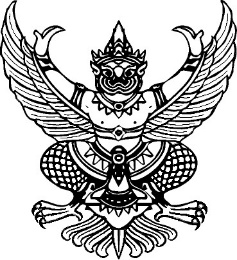 หนังสือรับรองการขอรับมอบอำนาจทำที่ มหาวิทยาลัยอุบลราชธานี  ๘๕ ตำบลเมืองศรีไค อำเภอวารินชำราบ จังหวัดอุบลราชธานี ๓๔๑๙๐วันที่        เดือน                   พ.ศ.        .ตามที่ ข้าพเจ้า     (ชื่อ-สกุลผู้รับมอบอำนาจ)    ตำแหน่ง                    สังกัด                   .
 อยู่ที่ มหาวิทยาลัยอุบลราชธานี เลขที่ ๘๕ ถนนสถลมาร์ค ตำบลเมืองศรีไค อำเภอวารินชำราบ จังหวัด อุบลราชธานี ๓๔๑๙๐ ผู้รับมอบอำนาจ ได้รับมอบอำนาจจากอธิการบดีหรือรองอธิการบดีที่ได้รับมอบหมาย 
ผู้มอบอำนาจ ให้มีอำนาจกระทำการแทน ดังนี้                                                                           .รายละเอียดตามหนังสือมอบอำนาจฉบับลงวันที่       เดือน               พ.ศ.           แนบท้ายนี้ผู้รับมอบอำนาจขอให้คำรับรองต่อผู้มอบอำนาจดังต่อไปนี้ 1. ผู้รับมอบอำนาจจะดำเนินการภายใต้อำนาจหน้าที่ที่ได้รับมอบหมายจากผู้มอบอำนาจเท่านั้น หากดำเนินการใด ๆ นอกเหนือจากที่ได้รับมอบอำนาจดังกล่าว ให้ถือว่าไม่มีผลผูกพันผู้มอบอำนาจหรือมหาวิทยาลัยอุบลราชธานีแต่อย่างใด และให้ถือว่าการกระทำดังกล่าวเป็นการกระทำในทางส่วนตัว๒. ผู้รับมอบอำนาจจะต้องดำเนินการภายใต้อำนาจหน้าที่ที่ได้รับมอบหมายจากผู้มอบอำนาจเท่านั้น หากผู้รับมอบอำนาจดำเนินการใด ๆ นอกเหนือจากที่ได้รับมอบอำนาจ หรือกระทำการใดโดยจงใจหรือ ประมาทเลินเล่ออย่างร้ายแรงอันก่อให้เกิดความเสียหายแก่ผู้มอบอำนาจหรือมหาวิทยาลัย หรือกระทำการ ทุจริตต่อหน้าที่ราชการ หรือไม่ปฏิบัติตามข้อตกลงหรือสัญญาจนเป็นเหตุให้ผู้มอบอำนาจหรือมหาวิทยาลัย 
ถูกทวงถามให้ส่งงาน แจ้งค่าปรับ เรียกค่าเสียหาย หรือบอกเลิกข้อตกลงหรือสัญญา ผู้รับมอบอำนาจจะถูก
ตั้งคณะกรรมการสอบสวนความผิดทางวินัยและความรับผิดทางละเมิดของเจ้าหน้าที่และจะถูกตัดสิทธิการพิจารณามอบอำนาจในครั้งต่อไป3. ถ้ามีความเสียหายเกิดขึ้นอย่างใด ๆ เพราะความจงใจหรือประมาทเลินเล่อของผู้รับมอบอำนาจก็ดี เพราะไม่ทำการตามที่ได้รับมอบอำนาจก็ดีหรือเพราะทำการโดยปราศจากอำนาจหรือนอกเหนืออำนาจก็ดี ผู้รับมอบอำนาจจะต้องรับผิดต่อบุคคลภายนอกเป็นการส่วนตัวหรือหากมหาวิทยาลัยจะต้องชดใช้ค่าเสียหายให้แก่บุคคลภายนอกอันเกิดจากการกระทำของผู้รับมอบอำนาจ มหาวิทยาลัยชอบที่จะได้รับการชดใช้จากผู้รับมอบอำนาจหรือผู้รับมอบอำนาจยินยอมให้มหาวิทยาลัยหักเงินเดือน ค่าจ้าง เบี้ยหวัด บำเหน็จ บำนาญ หรือเงินอื่นใดที่จะได้รับจากทางราชการเพื่อชดใช้ค่าเสียหายได้จนครบถ้วนได้ทันที4. ผู้รับมอบอำนาจจะจัดส่งสำเนาบันทึกข้อตกลงความร่วมมือหรือสัญญาต่าง ๆ ที่ลงนามแล้วให้แก่ผู้มอบอำนาจภายใน ๗ วันนับแต่วันที่ได้ลงนามในบันทึกข้อตกลงความร่วมมือหรือสัญญาเรียบร้อยแล้ว5. เมื่อผู้รับมอบอำนาจได้ดำเนินการตามที่ขอรับมอบอำนาจแล้ว ให้รายงานผลการดำเนินงานต่ออธิการบดีทุกไตรมาสและเมื่อได้ดำเนินการตามที่รับมอบอำนาจเสร็จสิ้นแล้วให้จัดทำรายงานผลการดำเนินงานและรายงานการใช้จ่ายเงินเสนอต่ออธิการบดีภายใน ๓๐ วัน เพื่อเป็นหลักฐาน ข้าพเจ้าได้ลงลายมือชื่อไว้เป็นหลักฐานสำคัญต่อหน้าพยานแล้ว                                      (ลงชื่อ)                                       ผู้ให้คำรับรอง                                              (                                      )      (ลงชื่อ)                                        พยาน             (ลงชื่อ)                                        พยาน   (เจ้าหน้าที่ที่มีหน้าที่เกี่ยวข้องกับเรื่องที่รับมอบอำนาจ)                          (นิติกรปฏิบัติการ)